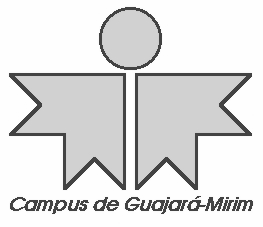 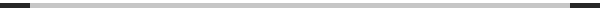 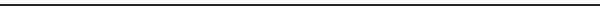 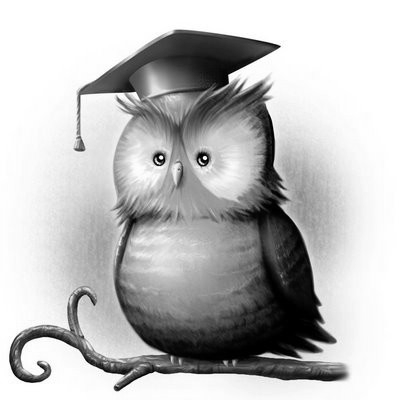 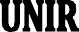 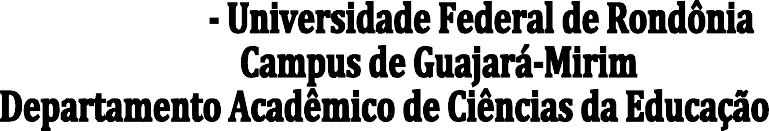 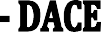 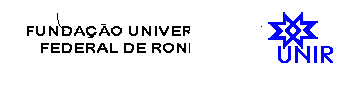 EMENTA DE DISCIPLINASDISCIPLINA: Metodologia de Alfabetização de Jovens e Adultos	- Créditos: 3	CH: 60DISCIPLINA: Metodologia de Alfabetização de Jovens e Adultos	- Créditos: 3	CH: 60Ementa: Histórico da EJA no Brasil; bases epistemológicas das concepções de alfabetização, linguagem e letramento da EJA; bases legais; alfabetização, formação profissional, ética e cidadã da prática docente; alfabetização, letramento e práticas didático-pedagógicas da EJA; organização do trabalho pedagógico da EJA, considerando as práticas multiculturais, étnico-raciais, ecopedagógicas, o ensino, a pesquisa e a aprendizagem da história e da cultura Afro-brasileira e africana e indígena.Ementa: Histórico da EJA no Brasil; bases epistemológicas das concepções de alfabetização, linguagem e letramento da EJA; bases legais; alfabetização, formação profissional, ética e cidadã da prática docente; alfabetização, letramento e práticas didático-pedagógicas da EJA; organização do trabalho pedagógico da EJA, considerando as práticas multiculturais, étnico-raciais, ecopedagógicas, o ensino, a pesquisa e a aprendizagem da história e da cultura Afro-brasileira e africana e indígena.Bibliografia básica:BARCELOS,	Valdo.	Educação	de	jovens	e	adultos:	currículo	e	práticas pedagógicas. Rio de Janeiro: Vozes, 2010.LEITE, Sérgio Antonio da Silva (Org.) Afetividade e letramento na educação de jovens e adultos – EJA. SP: Cortez, 2013.PAIVA,  Jane;  OLIVEIRA,  Inês  B.  de  (Org.).  Educação de jovens e adultos. Petrópolis, RJ: DP et alii, 2009.Bibliografia complementar:EDUCAÇÃO PARA JOVENS E ADULTOS (Ensino Fundamental): Proposta curricular - 1º Segmento. 4. ed. Brasília: MEC, 2001.MOLL, Jaqueline (org.). Educação de jovens e adultos. Porto Alegre: Mediação, 2008.MOURA, Tânia de Melo (Org.). (Org.). A formação de professores para a EJA: dilemas atuais. Belo Horizonte: Autêntica, 2007.PICONEZ, Stela C. Bertlholdo. Educação de jovens e adultos: pontos e contrapontos. Campinas: Papirus, 2000.SCHWARTZ, Suzana. Alfabetização de jovens e adultos: teoria e prática. Rio de Janeiro: Vozes, 2010.Bibliografia básica:BARCELOS,	Valdo.	Educação	de	jovens	e	adultos:	currículo	e	práticas pedagógicas. Rio de Janeiro: Vozes, 2010.LEITE, Sérgio Antonio da Silva (Org.) Afetividade e letramento na educação de jovens e adultos – EJA. SP: Cortez, 2013.PAIVA,  Jane;  OLIVEIRA,  Inês  B.  de  (Org.).  Educação de jovens e adultos. Petrópolis, RJ: DP et alii, 2009.Bibliografia complementar:EDUCAÇÃO PARA JOVENS E ADULTOS (Ensino Fundamental): Proposta curricular - 1º Segmento. 4. ed. Brasília: MEC, 2001.MOLL, Jaqueline (org.). Educação de jovens e adultos. Porto Alegre: Mediação, 2008.MOURA, Tânia de Melo (Org.). (Org.). A formação de professores para a EJA: dilemas atuais. Belo Horizonte: Autêntica, 2007.PICONEZ, Stela C. Bertlholdo. Educação de jovens e adultos: pontos e contrapontos. Campinas: Papirus, 2000.SCHWARTZ, Suzana. Alfabetização de jovens e adultos: teoria e prática. Rio de Janeiro: Vozes, 2010.